СодержаниеВведениеК числу средств, обеспечивающих антикризисные преобразования на макроуровне, большинство исследователей относят экономические реформы, государственную антициклическую политику и антикризисные программы. Определяя многообразие сфер и инструментов регулирования, их взаимосвязь и взаимообусловленность, при разработке форм и методов антициклических и антикризисных воздействий к числу необходимых требований следует отнести следующие: соответствие планируемых мер целевым установкам; единство подходов для выделенных направлений и участков управленческой деятельности; совместимость с организационной структурой, технологией, уровнем квалификации кадров, а также методической и информационной базой системы регулирования.Опираясь на природу экономических циклов и кризисов, главной целью антициклических преобразований и одновременно условием устойчивого развития необходимо считать регулирование процессов изменений элементов и взаимосвязей экономической системы в направлении обеспечения их синхронизации и сбалансированности.1. Роль государства в антициклических преобразованияхГлавная роль в этих преобразованиях отводится государственному регулированию. Действительно, в руках государства сосредоточены эффективные рычаги влияния на процессы, протекающие в экономической системе и за ее пределами. К их числу следует отнести бюджет, налоги, кредитную политику, объем денег в обращении, цены, политику доходов и т. д. Совместно с внутренними рычагами воздействия широко используются возможности, открывающиеся за пределами национальной экономической системы. В то же время имеющийся ресурс государственного регулирования используется далеко не полностью, что проявляется как в ограниченном выборе средств, так и в несовершенстве теоретико-методологической базы разработки системы антициклических и антикризисных преобразований. Так, к числу средств, обеспечивающих антикризисные преобразования на макроуровне, большинство исследователей относят экономические реформы, государственную антициклическую политику и антикризисные программы. При этом зачастую не проводится четких методологических различий между этими понятиями, не установлена их соотносительность. Согласно точке зрения ряда экономистов, антициклическая политика представляет собой составной элемент экономической политики государства, систему мер законодательного и административного характера, воздействующих на спрос и предложение населения и других субъектов хозяйственной деятельности. В качестве главного инструмента реализации мероприятий антициклической политики рассматривается государственный бюджет. Это определение вполне адекватно отражает взгляд классической теории на конъюнктурную природу циклов и кризисов, их органическую принадлежность капиталистическому способу производства. Как показывает практика, причины возникновения экономических кризисов и циклов гораздо глубже и разнообразнее, а сами кризисы захватывают значительно больший исторический интервал. Отсюда – ограниченность классических представлений о способах и инструментах антикризисных и антициклических преобразований в макроэкономических системах.2. Экономическая политика государстваОтметим, что наряду с антициклической политикой в экономическую политику государства включают структурную, инвестиционную, фи нансово-кредитную, ценовую, антимонопольную, внешнеэкономическую, бюджетную, налоговую, социальную политику, политику в области труда и занятости. Состав структурных элементов в различных источниках варьируется в значительных пределах, однако независимо от этого подобное обособление элементов экономической политики вряд ли правомерно. Во-первых, все названные элементы по своей сути являются составляющими политики антициклических и антикризисных преобразований, а во-вторых, они не могут быть сформированы и реализованы изолированно друг от друга. Каждый из элементов должен быть обязательно вписан в общую концепцию регулирования макроэкономической системы. Сама экономическая политика одними авторами определяется как проводимая государством (правительством) генеральная линия действий, система мероприятий в области управления экономикой, задающая определенную направленность экономическим процессам в соответствии с целями, задачами и интересами страны. У других экономистов это система мероприятий, но уже в области производства, распределения, обмена, потребления, накопления, экспорта, импорта экономического продукта в стране. Для решения задач антициклической политики, на наш взгляд, следует опираться на долгосрочное стратегическое планирование. Преимущества использования стратегического подхода состоят в открывающихся возможностях принятия обоснованных и взаимоувязанных решений по основным направлениям развития экономической системы, исходя из ее текущего состояния и прогнозируемых изменений в факторах влияния. Разработка стратегии развития включает в себя ряд последовательных шагов: формирование общей концепции развития или долгосрочного видения, постановку перспективных целей, выбор наиболее предпочтительных направлений и траекторий движения экономической системы к намеченным целям в постоянно изменяющихся условиях внешней среды, определение состава мероприятий, обеспечивающих поддержку принятых решений. Более наглядное представление о методах антициклической политики регулирования макроэкономической системы дано на рисунке.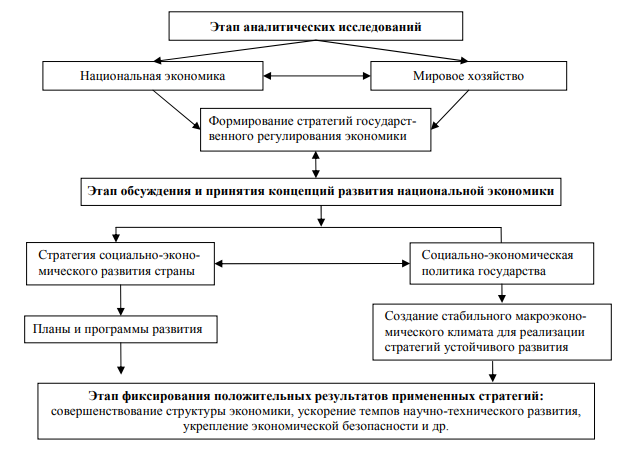 Рисунок 1. Модель антициклического государственного регулирования устойчивого развития национальной экономической системыПри сложившихся в России экономических условиях выход на траекторию устойчивого роста и развития экономики и благосостояния общества возможен только на основе концентрации имеющихся ресурсов на прорывных направлениях формирования нового технологического уклада, декриминализации рыночной среды и обеспечения добросовестной конкуренции, многократного повышения инновационной и инвестиционной активности, кардинального улучшения качества государственного регулирования, стимулирования трудовой, творческой и предпринимательской энергии людей. Несмотря на колоссальные разрушения, российская экономика все еще обладает мощным научно-производственным потенциалом и достаточными ресурсами для преодоления ее деградации за счет активизации внутренних возможностей и конкурентных преимуществ.3. Стабилизационные программы в российской экономикеРассмотрим меры, предпринятые российскими властями для борьбы с мировым финансово-экономическим кризисом. Они были во многом схожи с теми, что были использованы развитыми странами. 1. Банкам были предоставлены значительные средства для преодоления кризиса ликвидности. В 2008 году на эти цели было направлено на возвратной основе более 2 трлн рублей. В 2009 году Программа антикризисных мер Правительства РФ предполагала выделение на цели поддерж ки банковской системы еще 495 млрд рублей. Предполагалось, что данные средства будут предоставляться заемщикам реального сектора по заниженным ставкам. Однако банки предпочитали переводить полученные суммы в иностранную валюту для страхования от валютных рисков или использовать на погашение собственной задолженности перед иностранными кредиторами. 2. Средства Фонда национального благосостояния на счетах Внешэкономбанка какое-то время использовались для поддержки биржевых индексов. На поддержку рынка акций и облигаций Минфином России было выделено 175 млрд руб. Падение стоимости акций создало проблемы с залогами и угрозу перехода крупной российской собственности в руки зарубежным кредиторам. Тем не менее, в кризисной ситуации поддержка котировок акций является, по сути, финансированием бегства капитала из страны и не эффективна для решения проблемы залогов. 3. Была проведена постепенная девальвация рубля. Растянутая во времени девальвация рубля позволила всем желающим застраховаться от валютных рисков перевести свои сбережения в иностранную валюту и смягчила эффект обесценения сбережений. В то же время она дала возможность бегущим из страны инвесторам вывести капиталы, заморозила выдачу рублевых кредитов из-за ожиданий дальнейшего снижения курса рубля. Плавное снижение курса рубля потребовало расходования значительных объемов золотовалютных резервов. По состоянию на 1 июля 2008 г. общий объем золотовалютных резервов приближался к 500 млрд долл., однако уже на 1 декабря он оценивался примерно в 400 млрд. долл.. 4. Налоговые стимулы, поддержка малого бизнеса, формирование списка системообразующих предприятий, пользующихся особым вниманием государства. Некоторые из мер налогового стимулирования были явно неэффективными, например, снижение ставки налога на прибыль в условиях резкого сокращения прибыли предприятий или даже получения убытков. Формирование списка системообразующих предприятий явилось серьезным вмешательством в рыночные механизмы. Выбор предприятий осуществлялся в директивном порядке и оставлял значительную угрозу злоупотреблений. Обильные финансовые вливания не стимулировали повышение эффективности производства, не были связаны со структурным обновлением экономики. Ориентируясь на наиболее успешно прошедшие кризис страны своей группы, России необходимо подчинить цели стабилизации целям роста и развития экономики. Для этого целесообразно, в частности, отказаться от приоритетов ежегодного балансирования государственного бюджета и борьбы с инфляцией в пользу роста, развития и диверсификации экономики.Список литературыЛавров С.Ю. Макроэкономическая технологическая и институциональная составляющие современного цикла Мирсистемы // Вестник Нижегородского университета им. Н.И. Лобачевского. 2012. — № 51. — С. 236241. Пашковский П.И. Циклы модернизации и проблемы национальной безопасности России // Национальная безопасность и стратегическое планирование. 2016. — № 1 (13). — С. 1420. Цирель С.В. Кондратьевские волны в России и других странах //Кондратьевские волны. 2012. — № 1. — С. 361372. Гринин Л.Е., Коротаев А.В. Глобальный кризис в ретроспективе: краткая история подъемов и кризисов: от Ликурга до Алана Гринспена / Отв. Ред. С.Ю. Малков. М.: Книжный дом «Либроком», 2010. — С. 11. Куркина Е.С., Куретова Е.Д. Математические модели эволюции мирсистемы // Известия высших учебных заведений. Прикладная нелинейная динамика. 2013 — Т. 21. № 6. — С. 88 107. Лелюк Ю.Н. Особенности антициклического регулирования в контектсте взаимосвязей экологической кривой кузнеца // Шумпетеровские чтения. — 2013. — № 1. — С. 4144. Медведева И.А. Антициклическое регулирование экономики с позиции различных экономических школ //Экономика и социум. 2015. — № 23 (15). — С. 501503.База данных Все мирного банка [Элект ронный ресурс]. – Режим доступа: http://www.data. worldbank.org. Росстат: официальный сайт [Электронный ресурс]. – Режим доступа: http://www.gks.ru. Банк России: официальный сайт [Электронный ресурс]. – Режим доступа: http://www.cbr. ru. U . S . C e n s u s B u r e a u [Электронный ресурс]. – Режим доступа: http:// www.census.gov. Программа антикризисных мер Правит е л ь с т в а Р о с с и й с к о й Феде рации на 2009 год [Элект ронный ресурс]. – Режим доступа: http:// www.economy.gov.ru.